Retrieval questionsWork out without a calculator:The Jones family use ¾ of a carton of milk every day.What is the minimum number of cartons needed so that the family have enough milk for 7 days?  You must show your workings.Solve:4 (x - 5) = 7x + 2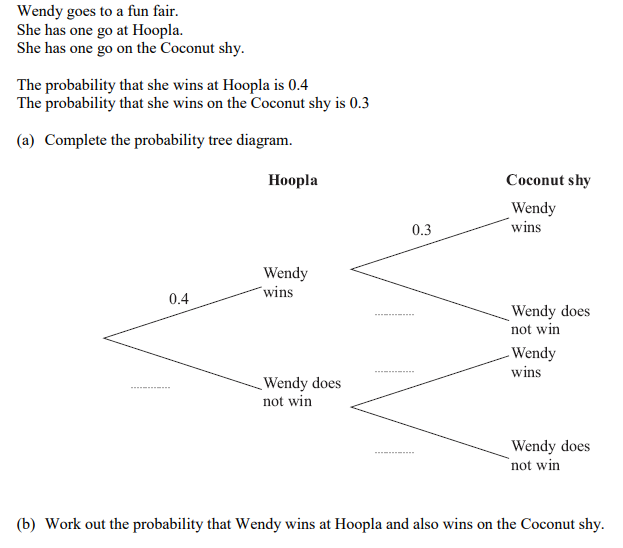 